Unit 4 Lesson 16: Escribamos comparaciones con símbolosWU Observa y pregúntate: 49 y 45 (Warm up)Student Task Statement¿Qué observas?
¿Qué te preguntas?1 Conozcamos “El más grande de todos: Números de dos dígitos”Student Task Statement2 Completa cada espacio para que la afirmación sea verdaderaStudent Task StatementCompara los números.
Escribe <, > o = en cada espacio en blanco.
Después, lee la afirmación de comparación.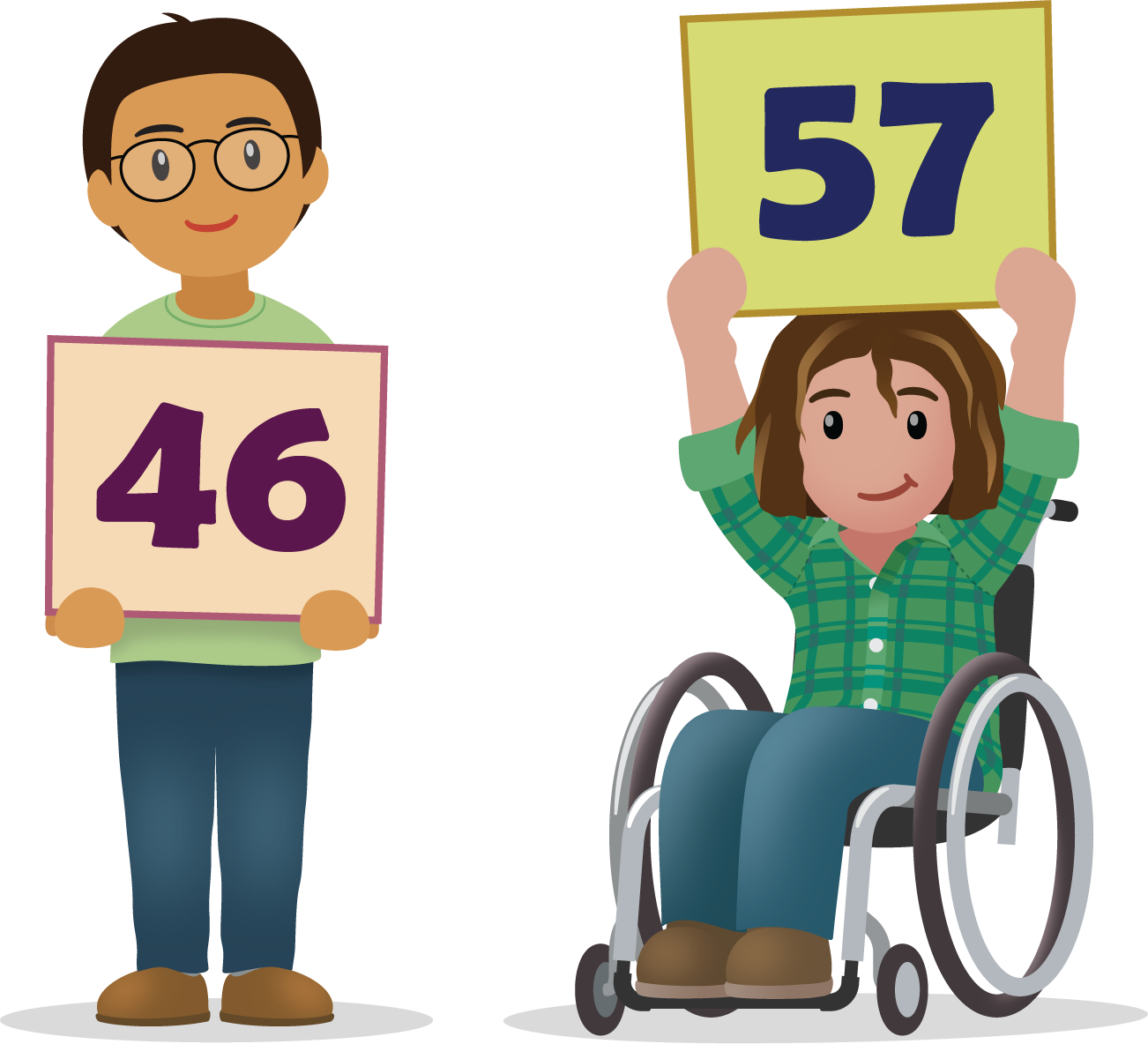 Llena cada cuadro con un número para que la afirmación sea verdadera.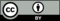 © CC BY 2021 Illustrative Mathematics®